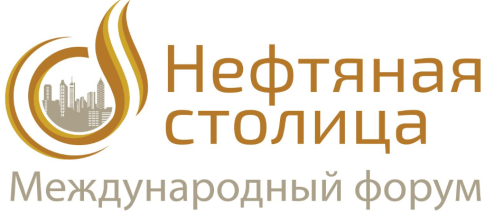 Программа второго Международного молодежного научно-практического форума «Нефтяная столица»г. Ханты-Мансийск, 21-22 февраля 2019 года  УТВЕРЖДАЮЗаместитель ГубернатораХанты-Мансийскогоавтономного округа – Югры_____________В.С. Кольцовот «____»_________2018 г.УТВЕРЖДАЮЗаместитель ГубернатораХанты-Мансийскогоавтономного округа – Югры____________А.Г. Забозлаевот «____»__________2018 г.20 февраля20 февраляЗаезд гостей и участников ФорумаЗаезд гостей и участников Форума10.00Компетентностная олимпиада «Месторождение знаний» для презентации инновационных решений и выявления талантливой молодежи среди школьников 8-10 классов (первый день)19.30Квиз21 февраля21 февраля09.00-10.00Регистрация.Приветственный кофе10.00-12.00Открытие Форума.Пленарное заседание10.00-18.00Компетентностная олимпиада «Месторождение знаний» для презентации инновационных решений и выявления талантливой молодежи среди школьников 8-10 классов (второй день)12.00-18.00Работа специализированной выставки инновационных проектов в области ТЭК «Инновации. Развитие – 2019»12.00-18.00Работа практической площадки «Кадры для ТЭК». Презентация корпоративных стандартов компаний-участниц.13.00-14.30Обед14.30-18.00Международная научно-практическая конференция молодых ученых и специалистов «Технологии будущего нефтегазодобывающих регионов» (РАН)Секция: «Современные технологические решения в нефтегазовой отрасли»14.30-18.00Международная научно-практическая конференция молодых ученых и специалистов «Технологии будущего нефтегазодобывающих регионов» (РАН)Секции: «Промышленное развитие: от идеи до технологии»14.30-18.00Международная научно-практическая конференция молодых ученых и специалистов «Технологии будущего нефтегазодобывающих регионов» (РАН)Секции: «Экология. Бережливое недропользование» (рабочее название)14.30-16.00I Международный нефтяной академический конгресс имени Ф.К. Салманова Панельная дискуссия «Образование будущего: инновационные практики подготовки кадров для нефтяной отрасли»16.00-16.30Кофе-брейк16.30-19.00I Международный нефтяной академический конгресс имени Ф.К. СалмановаПанельная дискуссия «Образование будущего: перспективные практики подготовки кадров для нефтяной отрасли»14.30-16.00I Международный нефтяной академический конгресс имени Ф.К. СалмановаЭкспертная оценка кейсов «Использование инструментов внутренних и внешних коммуникаций для продвижения вуза»16.00-16.30Кофе-брейк16.30-19.00I Международный нефтяной академический конгресс имени Ф.К. СалмановаЭкспертная оценка кейсов «Использование инструментов внутренних и внешних коммуникаций для продвижения вуза»14.30-16.00Круглый стол «Мировые тенденции нефтегазовой отрасли сегодня и завтра» Развитие мировой энергетики не стоит на месте. Происходящие в ней масштабные изменения заставляют переосмыслить и перспективы дальнейшего развития нефтегазового сектора. Оставаясь драйвером мировой экономики, играя важную роль в обеспечении международной энергобезопасности, нефтяная отрасль остро нуждается в поиске новых реалий как в политике ценообразования и подходе к налоговой системе, так и в развитии бережного инновационного, и главное, экономически выгодного производства. Во главе обсуждения – новые вызовы и риски нефтегазовой отрасли, ее перспективы сегодня и завтра. 16.30-18.00Круглый стол «Перспективы разработки зрелых месторождений в современных экономических условиях. Интеграция усилий»Зрелые месторождения занимают большую долю мировых запасов. Только в России на них приходится 80%, при этом добыча из них составляет 62% от общего количества. Выполнять из таких месторождений экономически выгодную добычу большего процента углеводородов с каждым годом становится сложнее. Вдохнуть новую жизнь в месторождения с остаточными запасами углеводородов – задача номер один во всем мире. Эксперты площадки дадут ответы на актуальные вопросы: есть ли будущее у зрелых месторождений в современных экономических реалиях, помогут ли повысить их нефтеотдачу инновационные технологии и сможет ли искусственный интеллект заменить человека на производстве.16.00-16.30Кофе-брейк14.30-16.00Конкурс инновационных проектов   Защита проектов по темам:«Нефтегазовые технологии»«Промышленные технологии и технологии безопасного производства»«Экология. Бережливое недропользование» (рабочее название)16.30-18.00Конкурс инновационных проектов   Защита проектов по темам:«Нефтегазовые технологии»«Промышленные технологии и технологии безопасного производства»«Экология. Бережливое недропользование» (рабочее название) 19:00Торжественный прием для участников Форума от имени Правительства Ханты-Мансийского автономного округа – Югры22 февраля22 февраля09.00-18.00Работа специализированной выставки инновационных проектов в области ТЭК «Инновации. Развитие – 2019»09.00-13.00Презентация корпоративных стандартов компаний-участниц форума «Кадры для ТЭК»09.00-13.00Международная научно-практическая конференция молодых ученых и специалистов «Технологии будущего нефтегазодобывающих регионов» (РАН)Секция: «Современные технологические решения в нефтегазовой отрасли».09.00-13.00Международная научно-практическая конференция молодых ученых и специалистов «Технологии будущего нефтегазодобывающих регионов» (РАН)Секция: «Промышленное развитие: от идеи до технологии».09.00-13.00Международная научно-практическая конференция молодых ученых и специалистов «Технологии будущего нефтегазодобывающих регионов» (РАН)Секции: «Экология. Бережливое недропользование» (рабочее название)09.00-10.00I Международный нефтяной академический конгресс имени Ф.К. СалмановаПрезентация проекта «Международная медиаэкспедиция «Путь нефти»10.15-11.50I Международный нефтяной академический конгресс имени Ф.К. СалмановаОткрытые лекции спикеров конгресса09.00-16.00I Международный нефтяной академический конгресс имени 
Ф.К. СалмановаКомпетентностная олимпиада «Месторождение знаний» для презентации инновационных решений и выявления талантливой молодежи среди студентов и молодых специалистов»09.30-11.00Круглый стол «Перспективные технологические решения в нефтегазовой отрасли»Являясь локомотивом мировой экономики, нефтегазовая отрасль вполне может стать и первой в развитии инноваций. Необходимость совершенствования новых технологий поиска, разведки и добычи диктуют новые трансформации в секторе. Сейчас упор делается на разработку трудноизвлекаемых запасов и внедрение в процесс интеллектуальных цифровых решений. Внимание участников площадки будет сфокусировано на обсуждении перспектив цифровизации отрасли и формирования высокотехнологичного нефтегазосервиса.09.30 – 11.00Конкурс инновационных проектов   Защита проектов по темам:«Нефтегазовые технологии»«Промышленные технологии и технологии безопасного производства»«Экология. Бережливое недропользование» (рабочее название) 11.00-11.30Кофе-брейк12.00-13.00Подведение итогов конкурса инновационных проектов(подписание протокола конкурсной комиссии)12.00-14.00Круглый стол «Внешнее и внутреннее позиционирование вуза: тренды, инструменты, стейкхолдеры»13.00-14.30Обед14.00-16.00Публичная лекция от проекта «Популярная наука»15.00-15.30Подведение итогов Международного нефтяного академического конгресса имени Ф.К. Салманова16.00-17.00Торжественная церемония закрытия Форума19.00Квиз